Tisková zpráva                                                                                                 16. září 2015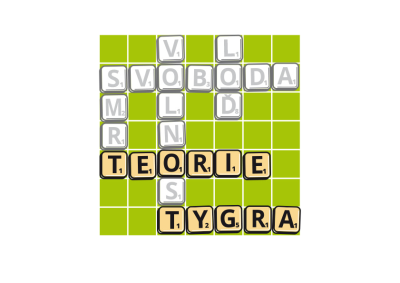 Skončilo natáčení nové české komedie Teorie tygraOd 4. srpna do 15. září proběhlo natáčení české komedie Teorie tygra režiséra Radka Bajgara. Film se realizoval především v malebné krajině na jih od Prahy - v blízkosti tří řek: Vltavy, Berounky a Sázavy. Příběh vypráví o veterináři Janovi (Jiří Bartoška), který se vydává na nebezpečnou cestu, navzdory tomu, že může přijít o vše.Poslední kapkou v předsevzetí Jana je dobrovolná smrt jeho tchána, kterému došly síly a trpělivost. Babička (Iva Janžurová) rozhodovala o dědově životě, stáří i pohřbu. Janovi je jasné, že se svou manželkou Olgou (Eliška Balzerová) je na podobné cestě. Vzpomene si, že kdysi míval vlastní vůli, sny a chce zase důstojně a svobodně žít. Touží získat zpět vládu nad svým životem. A jako řešení zvolí útěk z toho dosavadního. „Chtěl jsem jen formou komedie zachytit určitý typ vztahu, ve kterém se jeden z partnerů necítí úplně svobodně“, prozrazuje o tématu a hlavní postavě Jana režisér Radek Bajgar. Od začátku bylo jasné, že hlavní role připadne Jiřímu Bartoškovi, s nímž už Bajgar spolupracoval na seriálu Neviditelní, přesto ho herec překvapil: „Ano, domluvili jsme se s Jiřím před třemi lety. Dal jsem mu přečíst scénář komedie a on řekl, že se mu líbí, jak je ten scénář smutný. A překvapil mě, že je zřejmě zakuklený sportovec. Dřív se vždycky před natáčením další scény ptával, kde že bude sedět, tentokrát jezdil na kole, lezl po skalách, dokonce chodil do kopce. A to celé v rekordních tropických vedrech”. Jiří Bartoška ke své postavě a tématu filmu doplňuje: „Ženy si berou tygra, aby postupem času z něj udělaly králíka, kterému se nasype trochu toho krmiva, ale hned se mu zavřou vrátka, aby ho náhodou nenapadlo hrát si mimo králikárnu na tygra. A o tom se snažíme vyprávět náš film. To je velice zjednodušená charakterizace postavy Jana a byl bych rád, kdyby se to povedlo. Natáčení bylo příjemné, co do složení celého týmu, jenom počasí nám nepřálo, ne že by pršelo, ba právě naopak“.Postavu manželky Olgy, která na diváky může působit mírně negativně, bravurně ztvárnila Eliška Balzerová. Bajgar k povaze Olgy dodává: „Ona není jenom negativní postava. Je také příjemná, inteligentní, empatická a myslí to dobře. Ale zároveň je uzurpátorka a chce Jana upečovat k smrti. Eliška zahrála tuto směs dokonale“. Milým překvapením na natáčení byl mimořádný výkon Ivy Janžurové v roli babičky, jak řekl Bajgar: „Věděl jsem, že Iva Janžurová je výborná, ale nevěděl jsem, že až tak moc. Letos dostala životní cenu na karlovarském festivalu, ale měla by ji dostávat každý rok znovu“. Ve filmu paralelně sledujeme osudy Janových vdaných dcer Olinky a Alenky (Táňa Vilhelmová a Pavla Beretová) a zeťů Erika a Pepíka (Jiří Havelka a Jakub Kohák). Do dramatické role Pepíka byl nezvykle obsazen komediální herec a režisér Jakub Kohák, který podle slov režiséra „je ve skutečnosti jemná duše a hraje tak dobře, že si ani nevšimnete, že je to Jakub Kohák“.Film, jehož producentem je Petr Erben (Logline Production), koproducenty Česká televize a Rozhlas a televízia Slovenska, bude mít premiéru v březnu 2016. Do našich kin snímek uvede distribuční společnost CinemArt. Režisér Radek Bajgar divákům vzkazuje, že se můžou těšit „na výborné herce a spoustu zvířat. Jen za poslední natáčecí týden jsme točili s papouškem, stádem krav, několika psy a uspaným kocourem“.Další fotografie z natáčení v tiskové kvalitě najdete na našem FTP ve složce Press/2016_03_Teorie tygra: ftp přístup: ftp://ftp.cinemart.cz nebo přístup přes webový portál: http://webftp.cinemart.czuživatelské jméno: pressheslo: Journalist1Kontakty pro média:CinemArtPetr Slavík604 419 042petr.slavik@cinemart.czMgr. Alice Aronová, Ph.D.603 339 144aronova@cinemart.cz